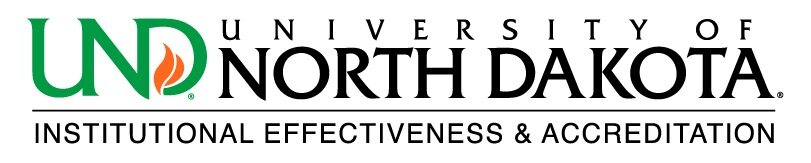 Screening Form for Changes to Existing Degree Programs:Less than 25% ChangeFirst name:  Last name:  Title:  Email address:  Institution: University of North Dakota Full program name:  Six-digit 2020 CIP Code:  Six-digit 2020 CIP codes can be obtained from the Registrar’s Office or this list: https://nces.ed.gov/ipeds/cipcode/default.aspx?y=56 Example: 14.1901 for Mechanical Engineering Is this a degree or certificate program? Degree Certificate Credential (e.g. Certificate, B.A., M.S., etc.):  Current number of credit hours required:  Is the academic program changing the number of credit hours required for this program? Yes No (If “No” skip to #4) Is the academic program increasing or decreasing the total number of clock or credit hours required for successful completion of the program by 25% or more since its most recent HLC accreditation review (2013-2014 AY)?   Yes  No What is the proposed new number of credit hours required for the program?  Is the academic program changing the curricular content (i.e. the required coursework) of the program?  Yes No (If “No” skip to #7)  What percentage of the curricular content (i.e. the required coursework) is being changed in relation to the total number of required credits to earn the degree or credential?  (e.g. Changing 2 courses, comprising 6 credit hours out of 30 total required credit hours 	is: 6/30 = .20 = 20%) Explain the nature of the change(s) to the curricular content of the program: Is the academic program changing its name or CIP Code? Yes No (If “No” skip to #10) Is the academic program specifically listed in the institution's General Stipulation limiting the programs the institution offers?  Yes No  Explain the change(s) to the program’s name or CIP Code:  Is the academic program changing the method of delivery (e.g., online vs. hybrid, etc.)?  Yes  No (If “No” skip to #17)  Is the change to the academic program’s method of delivery related to competency-based education?  Yes No (If “No” skip to #14) Please select the type of competency-based education the program will use (please select only one option): Direct assessment (If selected, skip to #14) Hybrid (If selected, skip to #14) Credit-based (If selected, complete #13)Does your institution's competency-based education stipulation read "Approved for credit-based competency-based education"? Yes No Is the change to the academic program’s method of delivery related to distance education?  Yes No (If “No” skip to #16) Does your institution's Distance Education stipulation read "Approved to offer distance education courses and programs"?  Yes NoExplain the change to the academic program’s method of delivery: Is the academic program developing customized pathways or abbreviated modified courses or programs to accommodate a student's existing knowledge and to close gaps between demonstrated prior knowledge and the full requirements of a particular course or program?   Yes No (If “No” form is completed) Is this a customized pathway for prior learning assessment?  Yes  No Explain the change(s) to the course(s) or program described in #17 and #18: Please email the completed form to: und.hlc@und.edu .